「木育基礎研修」概要参加申込書※１　いただいた個人情報は、森林大学校に関する情報提供以外には使用いたしません※２　講演会風景の写真等をﾎｰﾑﾍﾟｰｼﾞやﾊﾟﾝﾌﾚｯﾄ、県SNS等に掲載することがあります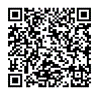 顔写真の公表などご都合が悪い方は、備考欄に「非公表」とご記入ください※３　徴収した受講料については、原則返金いたしません※４　駐車場の台数に限りがありますので、できるだけ公共交通機関でお越し下さいお車でのお越しをご希望の場合は備考欄に記載いただき、事前にご相談ください＜申込先＞　兵庫県立森林大学校　研修課　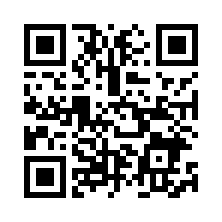 ＦＡＸ   ０７９０－７２－２７０１E-mail　 c_shinrin@pref.hyogo.lg.jp 主　　催兵庫県立森林大学校〒671-4142宍粟市一宮町能倉772-1　TEL 0790-65-9916兵庫県立森林大学校〒671-4142宍粟市一宮町能倉772-1　TEL 0790-65-9916兵庫県立森林大学校〒671-4142宍粟市一宮町能倉772-1　TEL 0790-65-9916開催日程令和6年8月21日（水）　10：00～12：30  10:00～11:00　講義：木育の進め方と効果・こども園での木育活動の事例紹介11:00～12:00　木のおもちゃ遊び方レクチャー（効果的な遊び方指導について）12:00～12:30　まとめのお話（質疑応答含む）令和6年8月21日（水）　10：00～12：30  10:00～11:00　講義：木育の進め方と効果・こども園での木育活動の事例紹介11:00～12:00　木のおもちゃ遊び方レクチャー（効果的な遊び方指導について）12:00～12:30　まとめのお話（質疑応答含む）令和6年8月21日（水）　10：00～12：30  10:00～11:00　講義：木育の進め方と効果・こども園での木育活動の事例紹介11:00～12:00　木のおもちゃ遊び方レクチャー（効果的な遊び方指導について）12:00～12:30　まとめのお話（質疑応答含む）開催場所きみたつラボ　TEL:078-985-0077〒651-1502 神戸市北区道場町塩田3191-3　きみたつラボ無垢ヒノキの空間に木のおもちゃがいっぱいの素敵な空間ですきみたつラボ　TEL:078-985-0077〒651-1502 神戸市北区道場町塩田3191-3　きみたつラボ無垢ヒノキの空間に木のおもちゃがいっぱいの素敵な空間ですきみたつラボ　TEL:078-985-0077〒651-1502 神戸市北区道場町塩田3191-3　きみたつラボ無垢ヒノキの空間に木のおもちゃがいっぱいの素敵な空間です受 講 料1人500円※当日に集めますので、お釣りの無いようにご協力をお願いします1人500円※当日に集めますので、お釣りの無いようにご協力をお願いします1人500円※当日に集めますので、お釣りの無いようにご協力をお願いします申込期限令和6年8月16日（金）正午必着定　　員先着１０名感染症対策当日体調不良の方は受講をお控えください当日体調不良の方は受講をお控えください当日体調不良の方は受講をお控えください所属名所属住所（フリガナ）氏　　名メールアドレス携帯番号備考